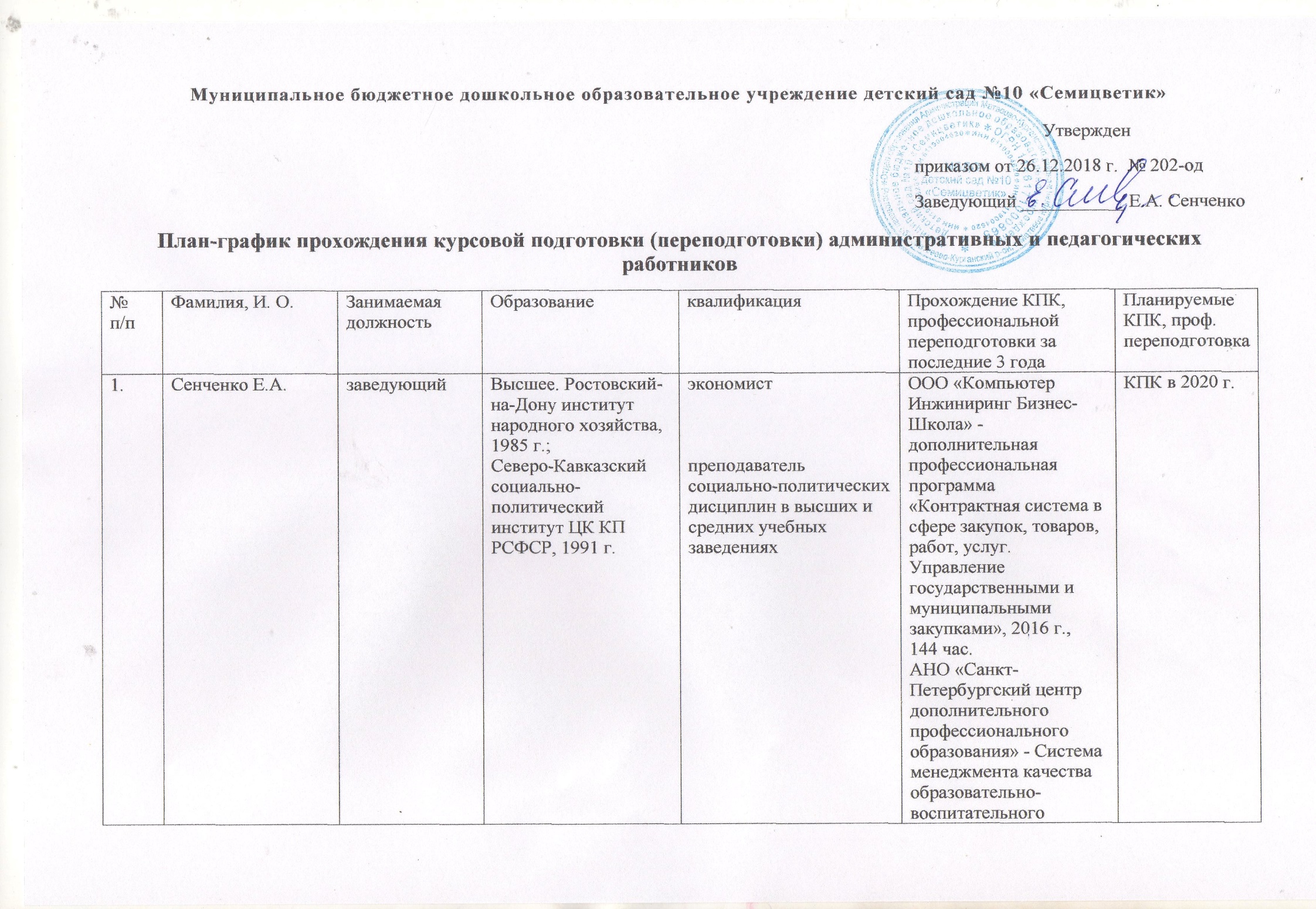 процесса дошкольных образовательных учреждений в современных условиях, 2017 г., 72 час.2.Жилина Л.Н.заместитель заведующего по воспитательной и методической работеВысшее. Ростовский государственный педагогический институт, 1987г.преподаватель педагогики и психологии (дошкольной), методист по дошкольному воспитанию                АНО «Санкт-Петербургский центр дополнительного профессионального образования» - Проектный менеджмент как новая форма управления образовательным процессом в условиях ФГОС, 2017 г., 72 час.КПК в 2020 г.3.Базаева С.А.воспитательВысшее. ГОУ ВПО «Таганрогский государственный педагогический институт», 2006 г.социальный педагогГБОУ ДПО РО РИПК и ППРО – Проектирование рабочих программ как условие реализации образовательной программы дошкольного образования с учетом ФГОС ДО», 72 час., апрель-май 2017 г.КПК в 2020 г.4.Бендеберя Е.С.воспитательВысшее. НАЧОУ ВПО Современная гуманитарная академия, 2011 г.Бакалавр психологии.Проф. переподготовка ФГАОУ ВО «Южный федеральный университет», дошкольное образование, 2016 г.КПК в 2019 г.5.Большакова Е.А.д/овоспитательВысшее. ФГБОУ ВО «Ростовский государственный экономический университет (РИНХ)», 2016 г.педагогическое образование, бакалаврАНО «Санкт-Петербургский центр дополнительного профессионального образования» - Организация образовательного процесса в детском саду в условиях реализации ФГОС, 2016 г.,72 час.КПК в 2019 г.6.Волкова Е.В.воспитательВысшее. ФГБОУ ВПО «Таганрогский государственный педагогический институт имени А.П. Чехова», 2011 г.учитель математики и физикиФГАОУ ВО «Южный федеральный университет» - Содержание и технологии реализации ФГОС дошкольного образования, 72 час., апрель 2018 г. КПК в 2021 г.7. Зазулевская Т.И.д/овоспитательВысшее. ФГБОУ ВО «Ростовский государственный экономический университет», 2016 г.педагогическое образование, бакалаврАНО «Санкт-Петербургский центр дополнительного профессионального образования» - Инновационные подходы к организации социально-личностного развития детей дошкольного возраста в соответствии с ФГОС», 72 час., апрель 2017 г.КПК в 2020 г.8.Девятко С.Н.д/овоспитательВысшее. НОУ ВПО  «Таганрогский институт управления и экономики», 2006 г.экономистпроф. переподготовкаФГАОУ ВО «Южный федеральный университет», дошкольное образование, 2014 г.АНО «Санкт-Петербургский центр дополнительного профессионального образования» - Организация образовательного процесса в детском саду в условиях реализации ФГОС ДО», 72 час., апрель 2017 г.КПК в 2020 г.9.Дядиченко А.А.воспитательВысшее. ФГБОУ ВО «Ростовский государственный экономический университет, 2016 г.специальное (дефектологическое) образование, бакалаврАНО «Санкт-Петербургский центр дополнительного профессионального образования» - Дошкольное образование в условиях модернизации и требований ФГОС ДО, 2017 г., 72 час.КПК в 2020 г.10.Ежова И.М.воспитательВысшее. ФГБОУ ВО «Ростовский государственный экономический университет», 2016 г.психолого-педагогическое образование, бакалаврАНО ДПО «Международный социально-гуманитарный институт» - Пальчиковая гимнастика как средство развития речи, 72 час., 02.05.2017 г.КПК в 2020 г.11.Жданова Е.В.воспитательВысшее. ФГБОУ ВПО «Таганрогский государственный педагогический институт имени А.П. Чехова», 2011 г.учитель русского языка и литературыАНО «Санкт-Петербургский центр дополнительного профессионального образования» - Здоровьесберегающие технологии в образовательно-воспитательном процессе дошкольных образовательных учреждений в соответствии с ФГОС, 14.03.2017 г., 72 час.КПК в 2020 г.12.Жданова И.В.д/овоспитательВысшее. НОУ ВПО «Столичная финансово-гуманитарная академия», 2008 г.экономистПроф. переподготовка Центр повышения квалификации Таганрогского института имени А.П. Чехова (филиала) ФГБОУ ВО «РГЭУ (РИНХ)» - дошкольная педагогика, 2016 г.КПК в 2019 г.13.Шрамко И.В.педагог-психологФГБОУ ВО «Ростовский государственный экономический университет (РИНХ)», 2017 г.психолого-педагогическое образование, бакалавр-КПК в 2020 г.14.Кан О.Н.воспитательВысшее. ФГБОУ ВПО «Ростовский государственный экономический университет», 2015 г.учитель начальных классовПроф. переподготовкаГБПОУ Ростовской области «Донской педагогический колледж», воспитатель детей раннего и дошкольного возраста, 30.06.2018КПК в 2021 г.15.Власенко О.Н.воспитательФГБОУ ВПО «Таганрогский государственный педагогический институт имени А.П. Чехова», 2011 г.учитель праваООО учебный центр «Профессионал» - Теория и методика развития дошкольника для организации образовательной деятельности в дошкольных образовательных организациях с учетом ФГОС ДО, 2017 г., 72 час.КПК в 2020 г.16.Ким Н.С.воспитательВысшее. Бухарский государственный педагогический институт, 1984 г.учитель русского языка и литературыАНО ДПО «Международный социально-гуманитарный институт» - Пальчиковая гимнастика как средство развития речи», 29.03.2017г., 72 час.ГБОУ ДПО РО РИПК и ППРО – Проектирование рабочих программ как условие реализации образовательной программы дошкольного образования с учетом ФГОС ДО», 72 час., апрель-май 2017 г.КПК в 2020 г.17.Комашня М.Н.д/овоспитательВысшее. ФГБОУ ВПО «Таганрогский государственный педагогический институт имени А.П. Чехова, 2012 г.учитель-логопедАНО дополнительного профессионального образования «Международный социально-гуманитарный институт» - Воспитание и обучение детей дошкольного возраста с нарушением интеллекта, 2017 г., 72 час.КПК в 2020 г.18.Котова О.М.учитель-логопедВысшее. НОЧУ ВПО «Московский социально-гуманитарный институт», 2010 г.учитель-логопедАНО ДПО «Институт повышения квалификации и переподготовки Южного региона» - Организация и содержание логопедической работы с детьми дошкольного и младшего школьного возраста в условиях реализации ФГОС, 2017 г., 144 час.КПК в 2020 г.19.Аракелова О.С.воспитательВысшее. ГОУ ВПО Ставропольский государственный педагогический институт, 2008 г.преподаватель дошкольной педагогики и психологииРостовский ИПК и ПРО – Реализация содержания дошкольного образования в условиях введения ФГОС ДО, 2018 г., 72 час.КПК в 2021 г.20.Кузнецова В.С.воспитательВысшее. ФГБОУ ВПО «Ростовский государственный экономический университет», 2014 г.социальный педагогАНО ДПО «Международный социально-гуманитарный институт» -Пальчиковая гимнастика как средство развития речи, 72 час., 29.03.2017 г.КПК в 2020 г.21.Левченко О.В.музыкальный руководительСреднее профессиональное. Донской педагогический колледж, 1999 г.Высшее. ФГБОУ ВО «Ростовский государственный экономический университет (РИНХ)», 2015 г.руководитель музыкального воспитанияБакалавр по направлению подготовки специальное (дефектологическое) образованиеГБУ ДПО РО «Ростовский ИПК и ППРО» - Развитие профессиональной компетентности музыкальных руководителей ДОУ в условиях реализации ФГОС ДО, 21.04.2017 г., 72 час.КПК в 2020 г.22.Родоманченко М.А.воспитательСреднее профессиональное. ГБОУ СПО Истринский профессиональный колледж Московской области, 2013 г.Социальный педагогАНО «Санкт-Петербургский центр дополнительного профессионального образования» - Педагогические основы деятельности воспитателя в условиях ФГОС ДО, 2018 г., 72 час.КПК в 2021 г.23. Лобода Ю.Г.старший воспитательВысшее. ГОУ ВПО «Таганрогский государственный педагогический институт, 2010 г.учитель русского языка и литературыПроф. переподготовка – НОЧУ ВПО «Московский социально-гуманитарный институт», олигофренопедагогика, 2012 г.Ростовский ИПК и ПРО – Реализация содержания дошкольного образования в условиях введения ФГОС ДО, 2016 г., 72 час.КПК в 2019 г.24.Котова И.А.воспитательВысшее. Славянский государственный педагогический институт, 1998 г.олигофренопедагог  дошкольных учрежденийАНО «Санкт-Петербургский центр дополнительного профессионального образования» - Организация образовательного процесса в детском саду в условиях реализации ФГОС ДО, 72 час., 2017 г. КПК в 2020 г.25.Савельева А.С.воспитательВысшее. ФГБОУ  ВПО «Ростовский государственный экономический университет», 2013 г.экономистПроф. переподготовка ООО «Столичный учебный центр», воспитатель детей дошкольного возраста», 2018 г.КПК в 2021 г.26.Новохатько В.А.учитель-дефектологВысшее. ФГБОУ ВПО «Таганрогский государственный педагогический институт имени А.П. Чехова», 2012 г.учитель-логопедПроф. переподготовкаНОЧУ ВПО «Московский социально-гуманитарный институт», специальное (дефектологическое) образование, бакалавр, 2014 г.Современные психолого-педагогические и методические подходы в обучении детей с проблемами в интеллектуальном развитии в связи с реализацией ФГОС НОО для детей с ОВЗ (ЗПР) и ФГОС для обучающихся с умственной отсталостью, 2016 г., 24 час.АНО дополнительного профессионального образования «Международный социально-гуманитарный институт» - Обучение детей с ограниченными возможностями здоровья. Инклюзия и интеграция. 2016 г., 72 час.КПК в 2019 г.27.Павленко Л.В.инструктор по физической культуреСреднее профессиональное. Ростовское-на-Дону Высшее педагогическое училище (колледж) №1, 1995 г.воспитатель в дошкольных учрежденияхАвторский педагогический центр доктора пед. наук, доцента Ефименко Н.Н. – Коррекционный театр физического воспитания и оздоровления детей с особенностями в развитии2014 г.- 30 часов,2015 г. – 30 часов,2016 г. – 30часов,2017 г. – 36 часов. АНО «Санкт-Петербургский центр дополнительного профессионального образования» - Здоровьесберегающие технологии на физкультурных занятиях в ДОУ в условиях реализации ФГОС ДО, 2016 г., 72 час.КПК в 2019 г.28.Пащенко К.В.воспитательВысшее. ФГБОУ ВПО «Ростовский государственный экономический университет», 2014 г.учитель начальных классовАНО «Санкт-Петербургский центр дополнительного профессионального образования» - Организация образовательного процесса в детском саду в условиях реализации ФГОС, 2016 г., 72 час.КПК в 2019 г.29.Чередникова Е.А.воспитательВысшее. ФГАОУ ВО «Южный федеральный университет», 2018 г.педагогическое образование, бакалаврАНО «СПБ ЦДПО» - Организация образовательного процесса в детском саду в условиях реализации ФГОС ДО, 72 час., 2018 г.КПК в 2021 г.30.Соловьева Е.А.воспитательФГАОУ ВО «Южный федеральный университет», 2018 г.Психолого-педагогическое образование, бакалаврГБОУ ДПО РО РИПК и ППРО – Проектирование рабочих программ как условие реализации образовательной программы дошкольного образования с учетом ФГОС ДО, 72 час., апрель-май 2017 г.КПК в 2020 г.31.Серпокрылова Т.В.воспитательВысшее. Ростовский государственный университет, 2001 г.преподаватель историиПроф. переподготовка Центр повышения квалификации Таганрогского института имени А.П. Чехова, дошкольное образование,  2015 г.ГБУ ДПО РО «Ростовский ИПК и ППРО» - Реализация содержания дошкольного образования в условиях реализации ФГОС ДО, 72 час., май 2018 г.КПК в 2021 г.32.Богомаз А.А.д/овоспитательВысшее. ФГБОУ ВПО «Ростовской государственный экономический университет (РИНХ)», 2016 г.педагогическое образование, бакалаврАНО «Санкт-Петербургский центр дополнительного профессионального образования» - Педагогические основы деятельности воспитателя в условиях ФГОС, 20.03.2017 г., 72 час.КПК в 2020 г.33.Точилина Л.Г.воспитательСреднее профессиональное. Артемовское педагогическое училище, 1985 г.воспитатель в дошкольных  учрежденияхФГАОУ ВО «Южный федеральный университет» - Содержание и технологии реализации ФГОС дошкольного образования, 72 час., апрель 2018 г.КПК в 2021 г.34.Тян С.П.инструктор по физической культуреВысшее. Ростовский-на-Дону педагогический институт, 1973г.учитель физического воспитания в средней школеРостовский ИПК и ПРО – Развитие профессиональной компетентности инструкторов по физической культуре ДОУ с учетом требований ФГОС ДО, 2016 г., 144 час.КПК в 2019 г.35.Шарипова С.В.музыкальный руководительСреднее профессиональное. ГБПОУ РО «Донской педагогический колледж», 2015 г.Высшее. Таганрогский институт имени А.П. Чехова (филиал ФГБОУ ВО «РГЭУ (РИНХ)», педагогика и методика дошкольного, начального и дополнительного образования, 2019 г.учитель музыки, музыкальный руководительбакалавр	Ростовский ИПК и ППРО – Реализация содержания дошкольного образования в условиях реализации ФГОС ДО, 72 час., 2018 г.КПК в 2021 г.36.Усатенко Е.М.д/омузыкальный руководительСреднее профессиональное.ГБПОУ РО «Донской педагогический колледж», 2015 г.учитель музыки, музыкальный руководительПроф. переподготовка ГБПОУ РО «Донской педагогический колледж", дошкольное образование, 2015 г. ООО «Петербургский культурно-образовательный центр «Аничков мост» - Музыкальное воспитание в дошкольной образовательной организации в соответствии с ФГОС ДО, 2016 г., 16 час.КПК в 2018 г.37.Чернышева Т.Н.воспитательСреднее профессиональное. Братское педагогическое училище, 1984 г.воспитатель детского садаГБОУ ДПО РО РИПК и ППРО – Проектирование рабочих программ как условие реализации образовательной программы дошкольного образования с учетом ФГОС ДО», 72 час., апрель-май 2017 г. КПК в 2020 г.38.Чернявская К.В.учитель-логопедВысшее. ФГБОУ ВО «Ростовский государственный экономический университет», 2016 г.учитель-логопедГБУ ДПО РО РИПК и ППРО – Основы содержания и организации коррекционно-образовательной деятельности учителя-логопеда с учетом требований ФГОС ДО, декабрь 2017 г., 144 час.КПК в 2020 г.39.Чубарь А.С.д/опедагог-психологВысшее. ФГБОУ ВПО «Ростовский государственный экономический университет (РИНХ)», 2014 г.учитель истории, педагог-психологАНО дополнительного профессионального образования «Международный социально-гуманитарный институт» - Психолого-педагогическое сопровождение семьи ребенка с ограниченными возможностями здоровья, 2016 г., 72 час.ФГАОУ ВО «ЮФУ» - Современные психолого-педагогические и методические подходы в обучении детей с проблемами в интеллектуальном развитии в связи с реализацией ФГОС НОО для детей с ОВЗ (ЗПР) и ФГОС для обучающихся с умственной отсталостью, 2016 г., 24 час.КПК в 2019 г.40. Шандановина Л.Н.инструктор по физической культуреВысшее. Ростовский-на-Дону государственный педагогический институт, 1989 г.Спец.факультет Ростовского областного института повышения квалификации и переподготовки работников образования, 1995 г.Преподаватель дошкольной педагогики и психологии, воспитатель.Практический психолог системы образования (педагог-психолог).Авторский педагогический центр доктора пед. наук, доцента Ефименко Н.Н. – Коррекционный театр физического воспитания и оздоровления детей с особенностями в развитии2016 г., 30 час.;- Нарушения осанки у детей во фронтальной плоскости (сколиозы) и пути их коррекции средствами физического воспитания, 2017 г., 36 час.Ростовский ИПК и ППРО – Актуальные проблемы реализации ФГОС дошкольного образования, 2016 г., 36 час.ГБУ ДПО Санкт-Петербургская академия постдипломного педагогического образования – Современные модели технологий и содержания обучения в соответствии с ФГОС, 2017 г., 72 час.АНО «Санкт-Петербургский центр дополнительного профессионального образования» - Здоровьесберегающие технологии в образовательно-воспитательном процессе ДОУ в соответствии с ФГОС», 2017 г., 72 час.КПК в 2020 г.41.Цыбуля Т.А.воспитательВысшее. ГОУ ВПО «Таганрогский государственный педагогический институт», 2007 г.учитель математикиГБУ ДПО РО «Ростовский ИПК и ППРО» - Реализация содержания дошкольного образования в условиях реализации ФГОС ДО, 72 час., май 2018 г. КПК в 2021 г.